Преобразователи давления измерительные (РПД-И)Преобразователи давления измерительные предназначены для измерения и непрерывного преобразования значения измеряемого параметра — разности избыточного (РПД-И) давления в унифицированный выходной сигнал постоянного тока или напряжения.
Преобразователи давления РПД-И могут применяться в системах сбора данных, 
автоматического контроля, регулирования и управления технологическими процессами в различных отраслях промышленности и городского хозяйства.
Измеряемые среды — некристаллизующиеся жидкости, газы и пары, неагрессивные к нержавеющей стали.
Выходной сигнал: 4…20 мА, 0…10 В.
Межпроверочный интервал — 2 года.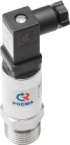 Преобразователи давления РПД-И имеют аналоги : MBS 300 (Danfoss); S-10(WIKA); ПД(Метер).Реле давления РД-2РРеле давления (прессостат), предназначен для коммутации электрических цепей в зависимости от изменения давления жидких и газообразных сред. Реле давления 
РД-2Р является универсальным прибором, т. к. может работать
как в сторону повышения давления, так и в сторону его понижения. 
Рабочая среда: воздух, газ, масло, вода, хладоны и другие неагрессивные
к медным сплавам, не вязкие и не кристаллизующиеся среды с температурой до 110 °C.
Реле давления РД-2Р — аналог реле даления KPI-35 (Danfoss).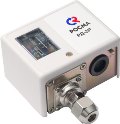 Реле давленияРеле давления предназначено для автоматизации работы электронасоса,
включая его при понижении давления (открытие кранов) в системе водоснабжения ниже установленного предела, и отключая электронасос при достижении верхнего установленного предела (закрытие кранов).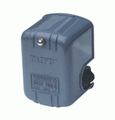 НаименованиеЦена (руб.)преобразователь давления РПД-И (0..1МПа, 0..1,6МПа)5300.00НаименованиеДиапазон показаний, МПаДифференциал, МПа Цена (руб.)реле давления РД-2Р — 0,3МПа-0,07…0,30,02…0,151430.00реле давления РД-2Р — 0,6МПа-0,07…0,60,06…0,41430.00реле давления РД-2Р — 1МПа0,1...10,1…0,31430.00реле давления РД-2Р — 1,6МПа0,5...1,60,1…0,41430.00реле давления РД-2Р — 2МПа0,5...2,40,2...0,51430.00НаименованиеPpЦена (руб.)реле давления Джилекс РДМ-51-5,6 бар.500.00реле давления PEDROLLO FSG-21,4-2,8 бар.760.00реле давления PEDROLLO FSG-2 с защитой с/х1,4-2,8 бар.2100.00реле давления PEDROLLO FYG-225,4-7 бар.1090.00реле давления FYG-328-10,5 бар.1500.00реле давления TAIFU TPS2450.00реле давления TAIFU TPS3 защита с/х270.00